ГРАЙВОРОНСКАЯ ТЕРРИТОРИАЛЬНАЯ ИЗБИРАТЕЛЬНАЯ КОМИССИИ ПОСТАНОВЛЕНИЕВ соответствии с постановлением Грайворонской территориальной избирательной комиссии от 17 марта 2023 года № 14/52-1 «О планеосновных мероприятий, приуроченных ко Всероссийскому Дню молодогоизбирателя в Грайворонском городском округе в 2023 году», в соответствии с планом работы Грайворонской территориальной избирательной комиссии на 2023 год, утвержденным постановлением от 13 января 2023 года № 11/38-1 «О плане работы Грайворонской территориальной избирательной комиссии на 2023 год», Грайворонская территориальная избирательная комиссия постановляет:1. Провести совместно с управлением образования администрацииГрайворонского городского округа (Центр детского творчества) конкурс рисунков (плакатов) «Мы – будущие избиратели» среди учащихся 8 - 11 классов общеобразовательных учреждений Грайворонского городского округа на тему «Молодёжь выбирает» (далее -конкурс) с 12 по 24 апреля 2023 года.2. Утвердить Положение о конкурсе (приложение № 1), состав конкурсной комиссии по подведению итогов конкурса (приложение № 2) и смету расходов на проведение конкурса (приложение № 3).3. Конкурсной комиссии по подведению итогов конкурса до 24 апреля 2023 года представить итоги конкурса на рассмотрение Грайворонской территориальной избирательной комиссии.4. Разместить настоящее постановление на странице территориальной избирательной комиссии на официальном сайте Избирательной комиссии Белгородской области в информационно-телекоммуникационной сети «Интернет».5. Контроль за исполнением настоящего постановления возложить на председателя Грайворонской территориальной избирательной комиссии С.В. Краснокутского.Председатель Грайворонской территориальной        избирательной комиссии                                            С.В. Краснокутский 	Секретарь Грайворонской территориальной        избирательной комиссии                                            Л.А. УгольниковаПриложение № 1к постановлению Грайворонской территориальной избирательной комиссии Грайворонского городского округа от 10 апреля 2023 года № 15/56-1ПОЛОЖЕНИЕо муниципальном конкурсе рисунков (плакатов) среди учащихся 8 -11 классов общеобразовательных учреждений Грайворонского городского округа на тему «Мы – будущие избиратели» с 12 по 24 апреля 2023 года1.Общие положения1.1.Конкурс рисунков (плакатов) среди учащихся 8-11 классов общеобразовательных учреждений Грайворонского городского округа на тему «Мы – будущие избиратели» (далее -конкурс) проводится в целях формирования активной гражданской позиции, социальной компетентности личности учащихся, правового просвещения в области избирательного права, избирательного процесса.1.2.Конкурс проводится в период с 12 апреля по 24 апреля 2023 года Грайворонской территориальной избирательной комиссией совместно с управлением образования администрации Грайворонского городского округа (Центром творчества).1.3.Организационное и методическое обеспечение проведения конкурса и деятельности конкурсной комиссии по подведению итогов конкурса осуществляют Грайворонская территориальная избирательная комиссия и управление образования администрации Грайворонского городского округа (Центр детского творчества).2. Условия проведения Конкурса2.1.Для участия в конкурсе необходимо подготовить рисунок (плакат) на тему «Мы - будущие избиратели» в соответствии с заявленной темой, отражающие позицию автора по вопросам развития гражданского общества, правового государства, избирательного права и избирательного процесса.2.2. При оценке представленных на Конкурс работ учитываются следующие критерии:отражение основной идеи; актуальность и новизна содержания работы; самостоятельность, оригинальность и творчество;художественно-эстетический уровень выполнения работы.2.3. К участию в конкурсе допускаются рисунки, выполненные в любой технике: графика, в том числе компьютерная, гуашь, масло, цветные карандаши, фломастеры и т.п. Формат рисунка может быть А2, А3. 2.3.1. Конкурсная работа должна представлять собой завершенное, художественно  оформленное произведение.2.3.2. На обороте рисунка должно быть указано:- наименование муниципального образования, образовательного учреждения (организации); - сведения об авторе (фамилия, имя, отчество, класс, возраст) (приложение 1.1).2.4. К конкурсу не допускаются и не рассматриваются работы, представленные ранее при проведении конкурсов по вопросам избирательного права и избирательного процесса, а также работы, оформленные без учета требований положения о конкурсе к изготовлению, оформлению и представлению конкурсных работ. 2.5. Работы, занявшие призовые места, могут быть использованы избирательной комиссией Грайворонского городского округа в просветительских целях.3 . Порядок проведения конкурса3.1. Для подведения итогов конкурса создается конкурсная комиссия, в состав которой входят члены Грайворонской территориальной избирательной комиссии, представители управления образования (Центра детского творчества).3.2. Конкурсные работы направляются в Центр детского творчества не позднее 22 апреля 2023 года для рассмотрения и оценки Конкурсной комиссией.3.3. Конкурсная комиссия до 24 апреля 2023 года подводит итоги конкурса и открытым голосованием определяет победителей конкурса.Заседание Конкурсной комиссии считается правомочным, если на нем присутствует простое большинство ее членов.Решение Конкурсной комиссии принимается простым большинством голосов от числа ее членов, присутствующих на заседании. При равенстве голосов голос председателя Конкурсной комиссии является решающим.Результаты голосования и решение Конкурсной комиссии заносятся в протокол Конкурсной комиссии, который подписывают председатель, секретарь и члены Конкурсной комиссии, принимавшие участие в голосовании. Решение Конкурсной комиссии оформляется протоколом и направляется в Грайворонскую территориальную избирательную комиссию 24 апреля 2023 года.3.4. На основании протокола Конкурсной комиссии Грайворонская территориальная избирательная комиссия своим постановлением об итогах конкурса принимает решение о награждении победителей конкурса.Победители и призеры конкурса награждаются Почетными грамотами Грайворонской территориальной избирательной комиссии. Педагогам, подготовившим победителей и призеров конкурса, направляются благодарственные письма Грайворонской территориальной избирательной комиссии.Приложение к положению о районном конкурсе рисунков (плакатов)«Мы – будущие избиратели»ОБРАЗЕЦ ТИТУЛЬНОГО ЛИСТАМуниципальное бюджетное общеобразовательное учреждение«___________________________________________________________»(наименование образовательного учреждения)_____________________________________________________________(тема работы)Выполнил:ученик (ца) _____ класса______________________________________________(школа)______________________________________________(фамилия, имя, отчество)Руководитель:______________________________________________(фамилия, имя, отчество), должность_________________________________________, 2023г(место проживания участника конкурса, текущий год)Приложение 2к постановлению Грайворонскойтерриториальной избирательной комиссииот 10 апреля 2023 года №15/56-1СОСТАВконкурсной комиссии по подведению итогов муниципального конкурса рисунков (плакатов) «Мы – будущие избиратели»Краснокутский Сергей Викторович - председатель Грайворонской территориальной избирательной комиссии;2. Крамская Евгения Васильевна - директор МБУДО «Центр детского творчества»;3. Беляева Елена Андреевна - заместитель директора МБУДО «Центр детского творчества»; 4. Угольникова Лариса Анатольевна - секретарь Грайворонской территориальной избирательной комиссии;5. Левченко София Юрьевна - педагог дополнительного образования МБУДО «Центр детского творчества»;6. Гриненко Алла Сергеевна - педагог дополнительного образования МБУДО «Центр детского творчества»;7. Пилюгина Инна Николаевна - методист МБУДО «Центр детского творчества».ПРОТОКОЛКонкурсной комиссии по итогам муниципального конкурса рисунков (плакатов) «Мы - будущие избиратели»Члены Конкурсной комиссии: Краснокутский С.В._________________________Крамская Е.В.        __________________________Беляева Е.А.            __________________________Угольникова Л.А.   __________________________Левченко С.Ю.       __________________________Гриненко А.С.         __________________________Пилюгина  И.Н.      __________________________10 апреля 2023 года№ 15/56 -1О проведении муниципального конкурса рисунков (плакатов) среди учащихся общеобразовательных учреждений Грайворонского городского округа на тему «Мы – будущие избиратели» в 2022-2023 учебном годуСОГЛАСОВАНО:Заместитель главы администрации Грайворонского городского округа по социальной политике________М.В. ВанинаСОГЛАСОВАНО:Начальник управления образования администрации Грайворонского городского округа ___________В.А. БезгодькоУТВЕРЖДЕНОпостановлением Грайворонской территориальной избирательной комиссии от 10 апреля 2023 г.№ 15/56-1_________ C.В. КраснокутскийПриложение № 3 к постановлению Грайворонской территориальной избирательной комиссии  от 10 апреля 2023 года № 15/56-1№ №пп/пФИОучастникаНаименование образовательного учреждения, класс, возрастБаллМестоФИО руководителяполностью112233415263718293101112123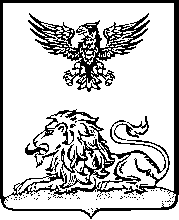 